Vode stajaćice I živi svijet u njimaVode koje ne teku zovemo vode stajaćiceTo su: bare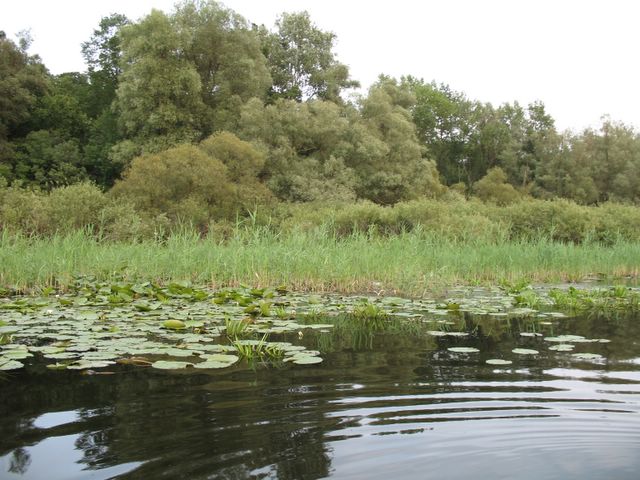 močvare     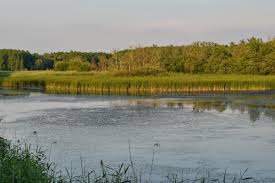 jezera         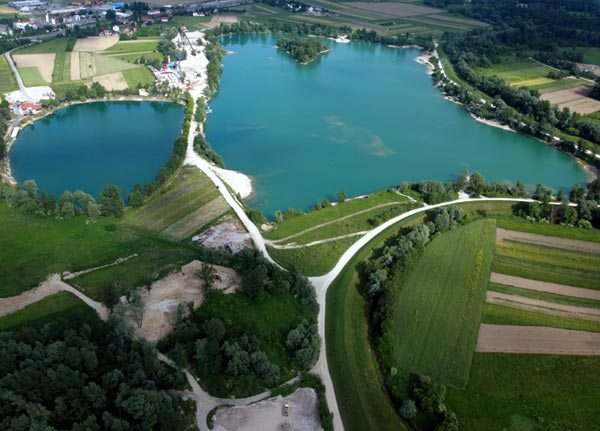 mora        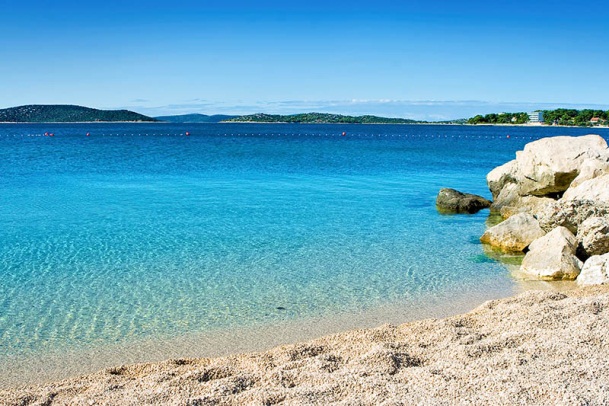 U   i uz vode stajaćice žive mnoge životinje i rastu mnoge biljkeŽIVOTINJE:žabe      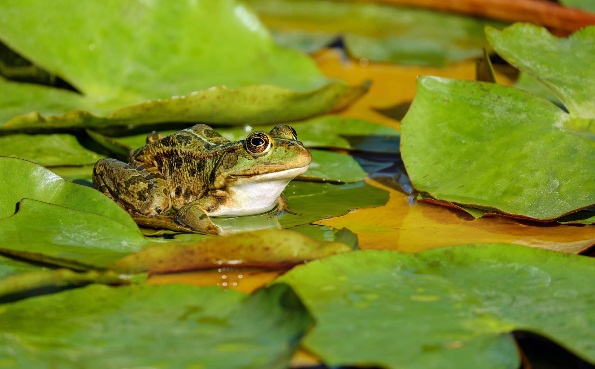 divlje patke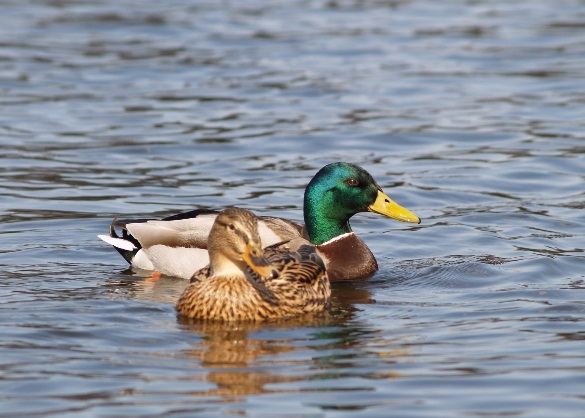 čaplje          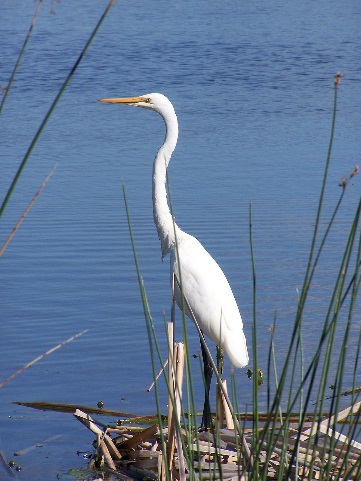 bjelouške   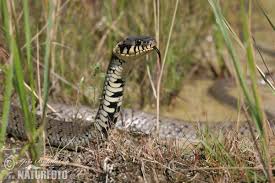 BILJKE:trska   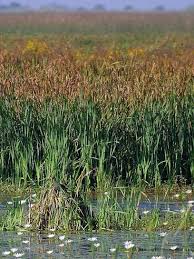 lopoč  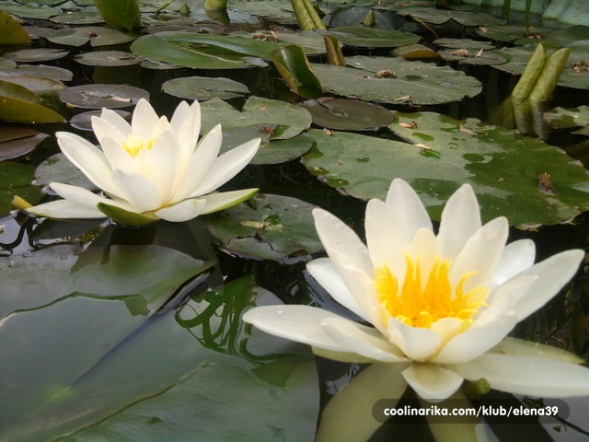 šaš       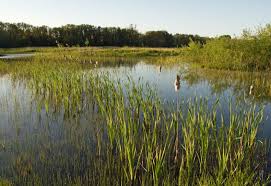 